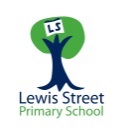 Year 2Mathematics Skills Sheet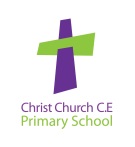 Number and Place ValueNumber and Place ValueNumber and Place ValueCount in steps of 2, 3, and 5 from 0, and in 10s from any number, forward and backward.Count in steps of 2, 3, and 5 from 0, and in 10s from any number, forward and backward.Count in steps of 2, 3, and 5 from 0, and in 10s from any number, forward and backward.Recognise the place value of each digit in a two-digit number (10s, 1s).Recognise the place value of each digit in a two-digit number (10s, 1s).Recognise the place value of each digit in a two-digit number (10s, 1s).Identify, represent and estimate numbers using different representations, including the number line.Identify, represent and estimate numbers using different representations, including the number line.Identify, represent and estimate numbers using different representations, including the number line.Compare and order numbers from 0 up to 100; use <, > and = signs.Compare and order numbers from 0 up to 100; use <, > and = signs.Compare and order numbers from 0 up to 100; use <, > and = signs.Read and write numbers to at least 100 in numerals and in words.Read and write numbers to at least 100 in numerals and in words.Read and write numbers to at least 100 in numerals and in words.Use place value and number facts to solve problems.Use place value and number facts to solve problems.Use place value and number facts to solve problems.2NPV-1 - Recognise the place value of each digit in two-digit numbers, and compose and decompose two-digit numbers using standard and non-standard partitioning.2NPV-1 - Recognise the place value of each digit in two-digit numbers, and compose and decompose two-digit numbers using standard and non-standard partitioning.2NPV-1 - Recognise the place value of each digit in two-digit numbers, and compose and decompose two-digit numbers using standard and non-standard partitioning.2NPV-2 - Reason about the location of any two-digit number in the linear number system, including identifying the previous and next multiple of 10.2NPV-2 - Reason about the location of any two-digit number in the linear number system, including identifying the previous and next multiple of 10.2NPV-2 - Reason about the location of any two-digit number in the linear number system, including identifying the previous and next multiple of 10.Addition and SubtractionAddition and SubtractionAddition and SubtractionSolve problems with addition and subtraction:using concrete objects and pictorial representations, including those involving numbers, quantities and measuresapplying their increasing knowledge of mental and written methodsSolve problems with addition and subtraction:using concrete objects and pictorial representations, including those involving numbers, quantities and measuresapplying their increasing knowledge of mental and written methodsSolve problems with addition and subtraction:using concrete objects and pictorial representations, including those involving numbers, quantities and measuresapplying their increasing knowledge of mental and written methodsRecall and use addition and subtraction facts to 20 fluently, and derive and use related facts up to 100.Recall and use addition and subtraction facts to 20 fluently, and derive and use related facts up to 100.Recall and use addition and subtraction facts to 20 fluently, and derive and use related facts up to 100.Add and subtract numbers using concrete objects, pictorial representations, and mentally, including:a two-digit number and 1sa two-digit number and 10s2 two-digit numbersadding 3 one-digit numbersAdd and subtract numbers using concrete objects, pictorial representations, and mentally, including:a two-digit number and 1sa two-digit number and 10s2 two-digit numbersadding 3 one-digit numbersAdd and subtract numbers using concrete objects, pictorial representations, and mentally, including:a two-digit number and 1sa two-digit number and 10s2 two-digit numbersadding 3 one-digit numbersShow that addition of 2 numbers can be done in any order (commutative) and subtraction of 1 number from another cannot.Show that addition of 2 numbers can be done in any order (commutative) and subtraction of 1 number from another cannot.Show that addition of 2 numbers can be done in any order (commutative) and subtraction of 1 number from another cannot.Recognise and use the inverse relationship between addition and subtraction and use this to check calculations and solve missing number problems.Recognise and use the inverse relationship between addition and subtraction and use this to check calculations and solve missing number problems.Recognise and use the inverse relationship between addition and subtraction and use this to check calculations and solve missing number problems.2NF-1 - Secure fluency in addition and subtraction facts within 10, through continued practice.2NF-1 - Secure fluency in addition and subtraction facts within 10, through continued practice.2NF-1 - Secure fluency in addition and subtraction facts within 10, through continued practice.2AS-1 - Add and subtract across 10, for example: 8 + 5 = 13, 13 – 5 = 82AS-1 - Add and subtract across 10, for example: 8 + 5 = 13, 13 – 5 = 82AS-1 - Add and subtract across 10, for example: 8 + 5 = 13, 13 – 5 = 82AS-2 - Recognise the subtraction structure of ‘difference’ and answer questions of the form, “How many more…?”.2AS-2 - Recognise the subtraction structure of ‘difference’ and answer questions of the form, “How many more…?”.2AS-2 - Recognise the subtraction structure of ‘difference’ and answer questions of the form, “How many more…?”.2AS-3 - Add and subtract within 100 by applying related one-digit addition and subtraction facts: add and subtract only ones or only tens to/from a two-digit number.2AS-3 - Add and subtract within 100 by applying related one-digit addition and subtraction facts: add and subtract only ones or only tens to/from a two-digit number.2AS-3 - Add and subtract within 100 by applying related one-digit addition and subtraction facts: add and subtract only ones or only tens to/from a two-digit number.2AS-4 - Add and subtract within 100 by applying related one-digit addition and subtraction facts: add and subtract any 2 two-digit numbers.2AS-4 - Add and subtract within 100 by applying related one-digit addition and subtraction facts: add and subtract any 2 two-digit numbers.2AS-4 - Add and subtract within 100 by applying related one-digit addition and subtraction facts: add and subtract any 2 two-digit numbers.Multiplication and DivisionMultiplication and DivisionMultiplication and DivisionRecall and use multiplication and division facts for the 2, 5 and 10 multiplication tables, including recognising odd and even numbers.Recall and use multiplication and division facts for the 2, 5 and 10 multiplication tables, including recognising odd and even numbers.Recall and use multiplication and division facts for the 2, 5 and 10 multiplication tables, including recognising odd and even numbers.Calculate mathematical statements for multiplication and division within the multiplication tables and write them using the multiplication (×), division (÷) and equals (=) signs.Calculate mathematical statements for multiplication and division within the multiplication tables and write them using the multiplication (×), division (÷) and equals (=) signs.Calculate mathematical statements for multiplication and division within the multiplication tables and write them using the multiplication (×), division (÷) and equals (=) signs.Show that multiplication of 2 numbers can be done in any order (commutative) and division of 1 number by another cannot.Show that multiplication of 2 numbers can be done in any order (commutative) and division of 1 number by another cannot.Show that multiplication of 2 numbers can be done in any order (commutative) and division of 1 number by another cannot.Solve problems involving multiplication and division, using materials, arrays, repeated addition, mental methods, and multiplication and division facts, including problems in contexts.Solve problems involving multiplication and division, using materials, arrays, repeated addition, mental methods, and multiplication and division facts, including problems in contexts.Solve problems involving multiplication and division, using materials, arrays, repeated addition, mental methods, and multiplication and division facts, including problems in contexts.2MD-1 - Recognise repeated addition contexts, representing them with multiplication equations and calculating the product, within the 2, 5 and 10 multiplication tables.2MD-1 - Recognise repeated addition contexts, representing them with multiplication equations and calculating the product, within the 2, 5 and 10 multiplication tables.2MD-1 - Recognise repeated addition contexts, representing them with multiplication equations and calculating the product, within the 2, 5 and 10 multiplication tables.2MD-2 - Relate grouping problems where the number of groups is unknown to multiplication equations with a missing factor, and to division equations (quotitive division).2MD-2 - Relate grouping problems where the number of groups is unknown to multiplication equations with a missing factor, and to division equations (quotitive division).2MD-2 - Relate grouping problems where the number of groups is unknown to multiplication equations with a missing factor, and to division equations (quotitive division).FractionsFractionsFractionsRecognise, find, name and write fractions  ,  ,  and  of a length, shape, set of objects or quantity.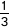 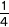 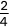 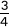 Recognise, find, name and write fractions  ,  ,  and  of a length, shape, set of objects or quantity.Recognise, find, name and write fractions  ,  ,  and  of a length, shape, set of objects or quantity.Write simple fractions, for example  of 6 = 3 and recognise the equivalence of  and .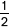 Write simple fractions, for example  of 6 = 3 and recognise the equivalence of  and .Write simple fractions, for example  of 6 = 3 and recognise the equivalence of  and .MeasurementMeasurementMeasurementChoose and use appropriate standard units to estimate and measure length/height in any direction (m/cm); mass (kg/g); temperature (°C); capacity (litres/ml) to the nearest appropriate unit, using rulers, scales, thermometers and measuring vessels.Choose and use appropriate standard units to estimate and measure length/height in any direction (m/cm); mass (kg/g); temperature (°C); capacity (litres/ml) to the nearest appropriate unit, using rulers, scales, thermometers and measuring vessels.Choose and use appropriate standard units to estimate and measure length/height in any direction (m/cm); mass (kg/g); temperature (°C); capacity (litres/ml) to the nearest appropriate unit, using rulers, scales, thermometers and measuring vessels.Compare and order lengths, mass, volume/capacity and record the results using >, < and =.Compare and order lengths, mass, volume/capacity and record the results using >, < and =.Compare and order lengths, mass, volume/capacity and record the results using >, < and =.Recognise and use symbols for pounds (£) and pence (p); combine amounts to make a particular value.Recognise and use symbols for pounds (£) and pence (p); combine amounts to make a particular value.Recognise and use symbols for pounds (£) and pence (p); combine amounts to make a particular value.Find different combinations of coins that equal the same amounts of money.Find different combinations of coins that equal the same amounts of money.Find different combinations of coins that equal the same amounts of money.Solve simple problems in a practical context involving addition and subtraction of money of the same unit, including giving change.Solve simple problems in a practical context involving addition and subtraction of money of the same unit, including giving change.Solve simple problems in a practical context involving addition and subtraction of money of the same unit, including giving change.Compare and sequence intervals of time.Compare and sequence intervals of time.Compare and sequence intervals of time.Tell and write the time to five minutes, including quarter past/to the hour and draw the hands on a clock face to show these times.Tell and write the time to five minutes, including quarter past/to the hour and draw the hands on a clock face to show these times.Tell and write the time to five minutes, including quarter past/to the hour and draw the hands on a clock face to show these times.Know the number of minutes in an hour and the number of hours in a day.Know the number of minutes in an hour and the number of hours in a day.Know the number of minutes in an hour and the number of hours in a day.Properties of ShapeProperties of ShapeProperties of ShapeIdentify and describe the properties of 2-D shapes, including the number of sides, and line symmetry in a vertical line.Identify and describe the properties of 2-D shapes, including the number of sides, and line symmetry in a vertical line.Identify and describe the properties of 2-D shapes, including the number of sides, and line symmetry in a vertical line.Identify and describe the properties of 3-D shapes, including the number of edges, vertices and faces.Identify and describe the properties of 3-D shapes, including the number of edges, vertices and faces.Identify and describe the properties of 3-D shapes, including the number of edges, vertices and faces.Identify 2-D shapes on the surface of 3-D shapes, [for example, a circle on a cylinder and a triangle on a pyramid].Identify 2-D shapes on the surface of 3-D shapes, [for example, a circle on a cylinder and a triangle on a pyramid].Identify 2-D shapes on the surface of 3-D shapes, [for example, a circle on a cylinder and a triangle on a pyramid].Compare and sort common 2-D and 3-D shapes and everyday objects.Compare and sort common 2-D and 3-D shapes and everyday objects.Compare and sort common 2-D and 3-D shapes and everyday objects.2G-1 - Use precise language to describe the properties of 2D and 3D shapes, and compare shapes by reasoning about similarities and differences in properties.2G-1 - Use precise language to describe the properties of 2D and 3D shapes, and compare shapes by reasoning about similarities and differences in properties.2G-1 - Use precise language to describe the properties of 2D and 3D shapes, and compare shapes by reasoning about similarities and differences in properties.Position and directionPosition and directionPosition and directionOrder and arrange combinations of mathematical objects in patterns and sequences.Order and arrange combinations of mathematical objects in patterns and sequences.Order and arrange combinations of mathematical objects in patterns and sequences.Use mathematical vocabulary to describe position, direction and movement, including movement in a straight line and distinguishing between rotation as a turn and in terms of right angles for quarter, half and three-quarter turns (clockwise and anti-clockwise).Use mathematical vocabulary to describe position, direction and movement, including movement in a straight line and distinguishing between rotation as a turn and in terms of right angles for quarter, half and three-quarter turns (clockwise and anti-clockwise).Use mathematical vocabulary to describe position, direction and movement, including movement in a straight line and distinguishing between rotation as a turn and in terms of right angles for quarter, half and three-quarter turns (clockwise and anti-clockwise).Statistics Statistics Statistics Interpret and construct simple pictograms, tally charts, block diagrams and tables.Interpret and construct simple pictograms, tally charts, block diagrams and tables.Interpret and construct simple pictograms, tally charts, block diagrams and tables.Ask and answer simple questions by counting the number of objects in each category and sorting the categories by quantity.Ask and answer simple questions by counting the number of objects in each category and sorting the categories by quantity.Ask and answer simple questions by counting the number of objects in each category and sorting the categories by quantity.Ask-and-answer questions about totalling and comparing categorical data.Ask-and-answer questions about totalling and comparing categorical data.Ask-and-answer questions about totalling and comparing categorical data.